INSTITUTO DE EDUCAÇÃO SUPERIOR RAIMUNDO SÁ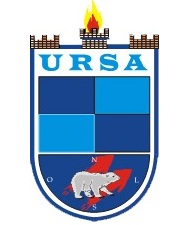 RAYANNE DE SOUZA ARAÚJORELATÓRIO DE ESTÁGIO CURRICULAR SUPERVISIONADO IIIPICOS-PI2018INSTITUTO DE EDUCAÇÃO SUPERIOR RAIMUNDO SÁESTAGIO CURRICULAR SUPERVISIONADO IIIDADOS DO ESTAGIÁRIONome: RAYANNE DE SOUZA ARAÚJORegistro Acadêmico: 14205076Curso e Período: Bacharelado em Direito / 8º Período – NoiteDADOS E LOCAL DO ESTÁGIOG E B ADVOGADOS ASSOCIADOSEndereço: AV JOAQUIM MANOEL, CENTRO, ESPAÇO PREMIER, SALA 04Supervisor: Dr. Rolândia Gomes de Barros PERÍODO DE ESTÁGIOPeríodo: 06 de fevereiro a 05 de junho Horário: 5 horas semanais Total de Horas: 100 horasPICOS-PI2018INTRODUÇÃOO presente relatório visa elucidar as atividades desenvolvidas durante o Estágio Curricular Supervisionado III do curso de Direito – URSA. O mesmo foi supervisionado pela Dr. Rolândia Gomes de Barros.Quanto à estrutura física do local, o prédio fica situado à AV JOAQUIM MANOEL, CENTRO, ESPAÇO PREMIER, SALA 04, Valença - PIAs atividades são realizadas no escritório, sendo acompanhadas pelo supervisor. No que diz respeito à estrutura física do local, o escritório possui 3 cômodos, distribuídos em 1 sala de espera, 1 sala de atendimento, 1 banheiro. Em relação aos materiais utilizados, tem-se: 1 notebook, 2 impressoras, livros, códigos de leis, armários para arquivo, mesas e cadeiras, e ar condicionado. O atendimento jurídico é realizado para serviços de natureza Trabalhista, Previdenciária, Cível e Criminal.  As atividades são realizadas por meio de acesso a computadores, com acesso à internet, livros, exemplares de leis para consulta, manuais de formas de procedimento, livros, processos. Dentre outros serviços podemos citar acompanhamentos processuais, análises, O estágio é de suma importância para o desenvolvimento acadêmico e futuro profissional do aluno, uma vez que iremos pôr em pratica os conteúdos vistos em aula, e ter um contato prático com uma futura carreira jurídica.ATIVIDADES DESENVOLVIDASPrimeiro dia de estágio: 06 de fevereiro de 2018: Foram realizados atendimentos a clientes e organização de processos;Segundo dia de estágio: 13 de fevereiro de 2018: – Auxílio na elaboração de petições iniciais e Atendimentos a clientes;Terceiro dia de estágio: 20 de fevereiro de 2018: Atendimentos a clientes e protocolização de petições;Quarto dia de estágio: 27 de fevereiro de 2018: Retirada de processos junto ao JECC e elaborações de procurações;Quinto dia de estágio: 6 de março de 2018: – Atendimentos a clientes e Confecções de petições Sexto dia de estágio: 13 de março de 2018: Produção de peças e analises de processos da Justiça Comum;Sétimo dia de estágio: 20 de março de 2018: Atendimentos a clientes e produção de peças;Oitavo dia de estágio: 27 de março de 2018: Retirada de processos junto ao JECC e elaborações de procurações;Nono dia de estágio: 03 de abril de 2018: Foram realizados atendimentos a clientes e organização de processos;Décimo dia de estágio: 10 de abril de 2018: Retirada de processos junto ao JECC e elaborações de procurações;Décimo primeiro dia de estágio: 17 de abril de 2018: Produção de peças e analises de processos da Justiça Comum;Décimo segundo dia de estágio: 24 de abril de 2018: Produção de peças e analises de processos da Justiça Comum;Décimo terceiro dia de estágio: 02 de maio de 2018: Atendimentos a clientes e Confecções de petições;Décimo quarto dia de estágio: 08 de maio de 2018: Retirada de processos junto ao JECC e elaborações de procurações;Décimo quinto dia de estágio: 15 de maio de 2018: Foram realizados atendimentos a clientes e organização de processos;Décimo sexto dia de estágio: 22 de maio de 2018: Atendimentos a clientes e Confecções de petições;Décimo sétimo dia de estágio: 29 de maio de 2018: Foram realizados atendimentos a clientes e organização de processos;Décimo oitavo dia de estágio: 22 de maio de 2018: Auxílio na elaboração de petições iniciais e Atendimentos a clientes;Décimo nono dia de estágio: 29 de maio de 2018: Foram realizados atendimentos a clientes e organização de processos;Vigésimo dia de estágio: 05 de junho de 2018: Atendimentos a clientes e protocolização de petições;Vigésimo primeiro dia de estágio: 12 de junho de 2018: Auxílio na elaboração de petições iniciais e Atendimentos a clientes;OBJETIVOS DA ATIVIDADEAs atividades são realizadas com o intuito de fazer com que o acadêmico coloque a teoria vista em prática, vislumbrando casos reais do dia-a-dia, garantindo a formação de um profissional qualificado para a prestação de serviço eficaz a sociedade. O estágio extracurricular propicia ao aluno o exercício da prática.PROCESSO DE TRABALHOO trabalho foi desenvolvido mediante leitura de processos, elaboração de defesas, alegações finais, recursos, estudo de estrutura de ações cíveis, junto a supervisora do estágio. As atividades são acompanhadas pela supervisora.IMPRESSÕES PESSOAISO estágio nos traz benefícios imensos, aprimorando nossa aprendizagem. Certamente colheremos frutos positivos dessa experiência, pois desde já temos um contato com a realidade da carreira jurídica. No futuro, seja advogando, seja nas carreiras jurídicas públicas com certeza a prática desenvolvida nos estágios nos servirão de base.ANEXOSCópia do Termo de CompromissoDE ACORDO:SUPERVISORESTAGIÁRIA